CSP Child Biography Form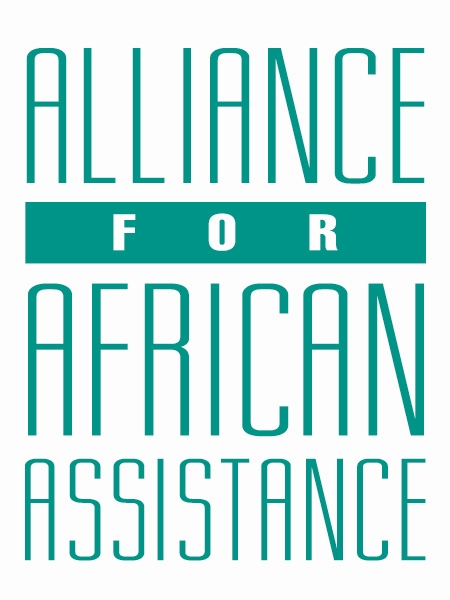 PERSONAL INFORMATIONFAMILY INFORMATIONACADEMIC INFORMATION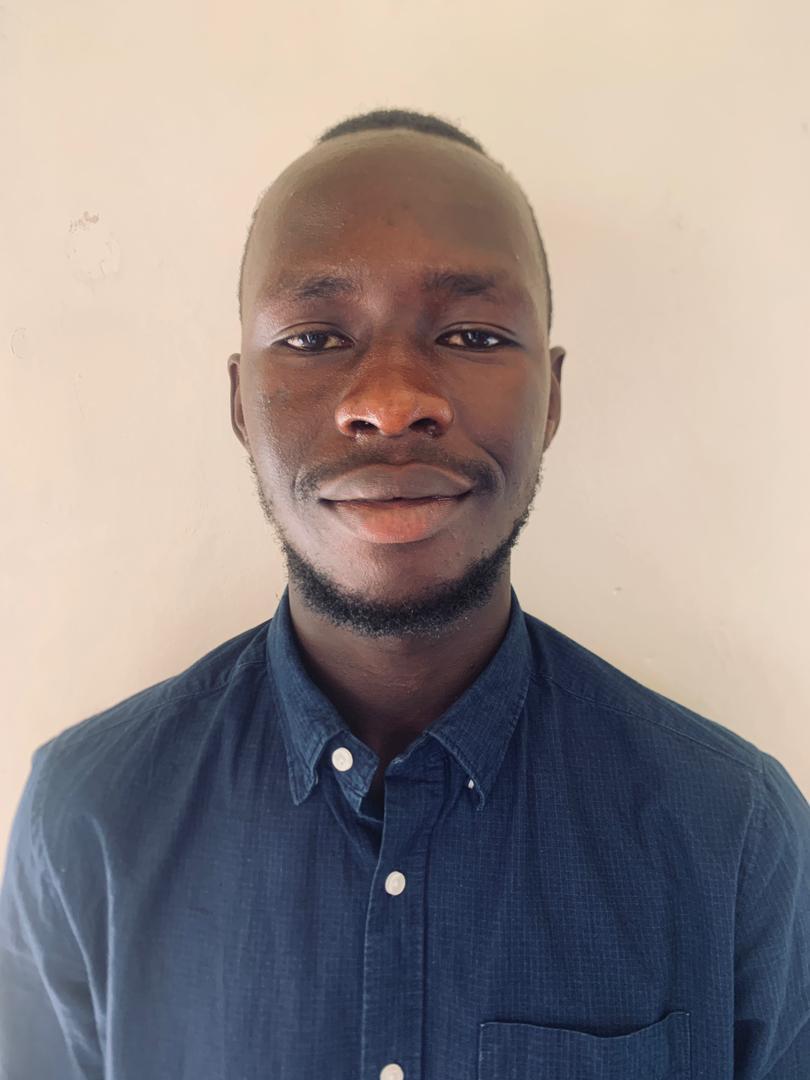 Child’s Village(Where he/she currently lives)LAROOChild’s District(Where he/she currently lives)GULUChild’s County(Where he/she currently lives)AGWEEChild’s Christian NameCOLLINChild’s Acholi NameANYWARChild’s Date of Birth1ST/MAY/2001Child’s GenderMALEChild’s Favorite Game/ActivityBASKETBALLMother’s Name ADOCKORACH LUCYIs mother alive? ALIVEMother’s Profession, if living. (If farming, which crops are presently being grown?)FARMER.PRESENTLY SHE HAS PLANTED CASSAVA JUST FOR HOME CONSUMPTION ONLYFather’s Name OMONA JAMESIs father alive?ALIVEFather’s Profession, if living.(If farming, which crops are presently being grown?)UNKNOWNIf both parents are living, please give the reason that this child is in need of sponsorship. Based upon the family’s current needs and situation, what kind of activities might enable the parents to become self- sufficient and able to pay the costs of educating their children? SINGLE MOTHER. THE PARENTS DIVORCED If parents have passed away, please give the reason for their passing (so long as the family is comfortable sharing this information. If the family is not comfortable sharing, please state this)Guardian’s Name (If not parent(s)Guardian’s relationship to the child (aunt, neighbor, grandfather, etc.)Guardian’s Profession (If farming, which crops are presently being grown?)Number of sisters with whom the child livesNILNumber of brothers with whom the child lives02Others with whom child lives05Description of what the child helps with at homeDIGGING, COOKING AND LOOKING AFTER THE YOUNG ONESAdditional InformationIs child currently attending school? YESName of SchoolGULU UNIVERSITYClass LevelTHIRD YEAR IN BACHELORS OF SCIENCE IN BIOSYSTEMS ENGINEERINGFavorite SubjectRENEWABLE ENERGY RESOURCES AND UTILISATIONFuture Dreams (Profession)RENEWABLE ENERGY ENGINEER